REQUEST FOR QUOTATIONFrom: Norwegian Refugee Council (NRC)  Kosti Office, Al-Andalus Area, Al Andalus Street, North of WFP, East from CORE-mail: mohammed.alkhidir@nrc.no  Mobile: +249911736704                        +249911219778                   Date: June 22, 2023No. of pages including this page: 4Subject: Procurement water storage jerricansPR Reference number:  8400386Manner of Submission: Please submit your quotation in accordance with the requirements detailed below by hand delivery to Norwegian Refugee Council Kosti Office, Al-Andalus Area, Al Andalus Street, North of WFP, and East from CORE OR send e-mail for above mentioned e-mails with subject RFQ-8400386 biddingDeadline for submission of quotations is June 25, 2023 at 02:00 PM. Companies or Suppliers Who do not submit their quotation by this deadline will not be considered.Requirements:The office of the Norwegian Refugee Council invites your company to make a firm offer for the following items: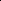 Important Notice: Selected supplier will be required to provide a physical sample to CAO-Kosti for approve, prior receipt of requested items.You can use the above table or print your quotation on your own letterhead documents.If different taxes & fees apply, please specify them all in your quotation.2 - PLEASE ANSWER THE QUESTIONS:3 - ACCEPTED METHODS FOR SUBMISSION OF QUOTATION / OFFER:We recommend you fill up this Request for Quotation directly on your computer.You can also print it and fill it up by hand if you have not access to a computer.You can submit the price offer by using the table on page 1, or by using your own proforma document.Hand delivery to NRC office with above mentioned location in the first page or focal points e-mail. Your quotation / offer must be signed and stamped on all pages (including the present Request for Quotation). 4 - YOUR COMPANY DETAILS:5 - MANDATORY DOCUMENTS TO ATTACH TO YOUR QUOTATION / OFFER:Please check that you are providing all of the below mentioned documents:6 - PAYMENT INFORMATION:Payment will be made within 15 working days of receipt of goods / services, by bank transfer/cheque only. NRC is not subject to VAT; therefore, all offers should be exclusive of VAT costs. All suppliers doing business with NRC should maintain high standards on ethical issues, respect and apply basic human and social rights, ensure non-exploitation of child labour, and give fair working conditions to their staff. NRC reserves the right to reject quotations provided by suppliers not meeting these standards. Vendors doing business with NRC will be screened on anti-corruption due diligence before NRC confirms an order or contract.NRC aims to purchase products and services that the minimum environmental impact. Environmental considerations form part of the NRC selection criteria, and NRC reserves the right to reject quotations provided by suppliers not meeting these standards. 7 - INSPECTION NRC is obliged to ensure that its procurement decisions are clearly justified, documented, and keeping within the Donors mandatory principles. In that regard, full and on-the-spot access must be granted to representatives of NRC, the Donor or any organisation or person mandated by it, to premises belonging to NRC or its contractors. The right to access shall include all documents and information necessary to assess, or audit the implementation of the contract.8 - OTHER INFORMATION:Payment will be made by bank transfer/cheque only. يتم الدفع عبر التحويل البنكي او الشيك All suppliers doing business with NRC should maintain high standards on ethical issues, respect and apply basic human and social rights, ensure non-exploitation of child labour, and give fair working conditions to their staff. NRC reserves the right to reject quotations provided by suppliers not meeting these standards. Vendors doing business with NRC will be screened on anti-corruption due diligence before NRC confirms an order or contract. NRC aims to purchase products and services that the minimum environmental impact. Environmental considerations form part of the NRC selection criteria, and NRC reserves the right to reject quotations provided by suppliers not meeting these standards. NRC is obliged to ensure that its procurement decisions are clearly justified, documented, and keeping within the Donors mandatory principles. In that regard, full and on-the-spot access must be granted to representatives of NRC, the Donor or any organisation or person mandated by it, to premises belonging to NRC or its contractors. The right to access shall include all documents and information necessary to assess, or audit the implementation of the contractNRC reserves the right to accept or reject the whole or part of your quotation based on the information provided. Incomplete quotations, which do not comply with our conditions, will not be considered. Shortlisted suppliers may be required to submit samples of each item. Please be sure to have all samples available at short notice, and wait for a response from NRC if you have been shortlisted.ItemUnitQuantityUnit PriceTotal AmountProcurement of new 20 litre capacity water storage jerricans , lt Made of food grade PVC coated polyester fabric, polyethylene, or equivalent material. For water storage/collection), appx 170 pairs (total 340 pieces)Piece340Total without VATTotal without VATTotal without VATTotal without VATVAT (17%)VAT (17%)VAT (17%)VAT (17%)Grand Total (VAT Inclusive)Grand Total (VAT Inclusive)Grand Total (VAT Inclusive)Grand Total (VAT Inclusive)QuestionsAnswersWhat is the currency of the offer?(SDG, Euro, USD, other…)Note that NRC will favour quotes in USD. Do you accept payment after delivery?(if not, please explain your payment terms)Payment will be within 30 days after the delivery of productsWhat is the validity period of your offer?(in days)(Preferable 30 days)What is the completion time for this activity?(Preferable 3 days)What is the guaranty period? (Preferable 3 months) Please confirm attaching photo for requested item with the RFQPlease confirm providing sample of requested item to NRC Kosti office, if required for approve.Name of the companyName of the owner(s)Date of birth of the owner(s)(mandatory for screening) اسم المالك Address of the companyالعنوانName of contact personشخص يمكن الاتصال به Position الوظيفة   Email البريد الالكتروني Phone الهاتف    Mandatory documentsChecked (Y/N)Company registration certificateCompany tax registration certificateNRC Request for Quotation (filled up, signed and stamped)Additional quotation on company letterhead document, if any…Attached photo for requested item